Vadovaudamasi Lietuvos Respublikos vietos savivaldos įstatymo 18 straipsnio 1 dalimi, Pagėgių savivaldybės taryba  n u s p r e n d ž i a:	1. Pripažinti netekusiu galios Pagėgių savivaldybės tarybos 2019 m. liepos 25 d. sprendimą Nr. T-131 „Dėl Pagėgių savivaldybės bendruomeninių organizacijų tarybos sudarymo“.2. Sprendimą paskelbti Pagėgių savivaldybės interneto svetainėje www.pagegiai.lt.	Šis sprendimas gali būti skundžiamas Lietuvos administracinių ginčų komisijos Klaipėdos apygardos skyriui (H.Manto g. 37, 92236 Klaipėda) Lietuvos Respublikos ikiteisminio administracinių ginčų nagrinėjimo tvarkos įstatymo nustatyta tvarka arba Regionų apygardos administracinio teismo Klaipėdos rūmams (Galinio Pylimo g. 9, 91230 Klaipėda) Lietuvos Respublikos administracinių bylų teisenos įstatymo nustatyta tvarka per 1 (vieną) mėnesį nuo sprendimo paskelbimo dienos.SUDERINTA: Administracijos direktorius	          	                                   Virginijus KomskisStrateginio planavimo ir investicijų skyriaus vedėjas                                      Petras KuzmarskisDokumentų valdymo ir teisės skyriaus vyresnioji                                            specialistė	                                                                                                    Ingrida Zavistauskaitė          Civilinės metrikacijos ir viešosios tvarkos skyriaus vyriausioji specialistė − kalbos ir archyvo tvarkytoja                                      Laimutė Mickevičienė  Parengė Guoda Kazakevičienė,Strateginio planavimo ir investicijų skyriaus vedėjo pavaduotojaPagėgių savivaldybės tarybos  	     veiklos reglamento  	     2 priedasPAGĖGIŲ SAVIVALDYBĖS TARYBOS SPRENDIMO PROJEKTO „dėl PAGĖGIŲ SAVIVALDYBĖS TARYBOS 2019 M. LIEPOS 25 D. SPRENDIMO NR. T-131 „DĖL PAGĖGIŲ SAVIVALDYBĖS BENDRUOMENINIŲ ORGANIZACIJŲ TARYBOS SUDARYMO“ PRIPAŽINIMO NETEKUSIAIS GALIOS“AIŠKINAMASIS RAŠTAS2020-10-23Parengto projekto tikslai ir uždaviniai     Sprendimo projekto tikslas – pripažinti netekusiu galios Pagėgių savivaldybės tarybos 2019 m. liepos 25 d. sprendimą Nr. T-131 „Dėl Pagėgių savivaldybės bendruomeninių organizacijų tarybos sudarymo“. Šiuo metu Pagėgių savivaldybėje veikia nevyriausybinių organizacijų taryba ir bendruomeninių organizacijų taryba, tačiau tiek LR Nevyriausybinių organizacijų plėtros įstatymas tiek LR Bendruomeninių organizacijų plėtros įstatymas numato galimybę tarybos sprendimu nevyriausybinių organizacijų tarybai pavesti atlikti bendruomeninių organizacijų tarybos funkcijas. Gavus daugiau kaip 1/2 Pagėgių savivaldybėje veikiančių bendruomeninių organizacijų pritarimą, kaip tai numato įstatymas, Pagėgių savivaldybės bendruomeninių organizacijų tarybos funkcijas bus pavesta atlikti Pagėgių savivaldybės nevyriausybinių organizacijų tarybai. Svarbu pažymėti tai, kad 4 iš 7 Pagėgių savivaldybės bendruomeninių organizacijų tarybos nariai yra ir Pagėgių savivaldybės nevyriausybinių organizacijų tarybos nariai, todėl galima teigti, kad Pagėgių savivaldybės nevyriausybinių organizacijų taryba gali tinkamai atstovauti ir Pagėgių savivaldybės bendruomeninių organizacijų interesus.Kaip šiuo metu yra sureguliuoti projekte aptarti klausimai     Sprendimo projektas parengtas vadovaujantis Lietuvos Respublikos vietos savivaldos įstatymo 18 straipsnio 1 dalimi, taip pat atsižvelgiant į Pagėgių savivaldybės teritorijoje veikiančių bendruomeninių organizacijų pritarimus.Kokių teigiamų rezultatų laukiama.     Šiuo sprendimu bus panaikinta Pagėgių savivaldybės bendruomeninių organizacijų taryba.Galimos neigiamos priimto projekto pasekmės ir kokių priemonių reikėtų imtis, kad tokių pasekmių būtų išvengta.      Neigiamų pasekmių nenumatyta.Kokius galiojančius aktus (tarybos, mero, Savivaldybės administracijos direktoriaus) reikėtų pakeisti ir panaikinti, priėmus sprendimą pagal teikiamą projektą.      Nereikės galiojančių teisės aktų pakeisti ir panaikinti, priėmus sprendimą pagal teikiamą projektą.Jeigu priimtam sprendimui reikės kito tarybos sprendimo, mero potvarkio ar administracijos direktoriaus įsakymo, kas ir kada juos turėtų parengti.                 Nereikės priimti kito spendimo priimtam sprendimui.Ar reikalinga atlikti sprendimo projekto antikorupcinį vertinimą      Šis sprendimas antikorupciniu požiūriu nevertinamas.Sprendimo vykdytojai ir įvykdymo terminai, lėšų, reikalingų sprendimui įgyvendinti, poreikis (jeigu tai numatoma – derinti su Finansų skyriumi)     Nenumatyta derinti su Finansų skyriumi.Projekto rengimo metu gauti specialistų vertinimai ir išvados, ekonominiai apskaičiavimai (sąmatos) ir konkretūs finansavimo šaltiniai                 Neigiamų specialistų vertinimų ir išvadų negauta.  Projekto rengėjas ar rengėjų grupė.Strateginio planavimo ir investicijų skyriaus vedėjo pavaduotoja, tel. nr. (8 441) 70 413, el. p. g.kazakeviciene@pagegiai.lt.Kiti, rengėjo nuomone, reikalingi pagrindimai ir paaiškinimai.Nėra kitų rengėjo pagrindimų ir paaiškinimų.Strateginio planavimo ir investicijų skyriaus                                                vedėjo pavaduotoja                                                                                 Guoda Kazakevičienė	                 Vadovaudamasi Lietuvos Respublikos vietos savivaldos įstatymo 16 straipsnio 2 dalies 6 punktu, Lietuvos Respublikos bendruomeninių organizacijų plėtros įstatymo 8 straipsnio 1 dalimi, atsižvelgdama į delegavimo raštus, Pagėgių savivaldybės taryba n u s p r e n d ž i a:Sudaryti trijų metų kadencijai Pagėgių savivaldybės bendruomeninių organizacijų tarybą iš šių narių:Virginijus Komskis, Pagėgių savivaldybės administracijos deleguotas atstovas;Ingrida Zavistauskaitė, Pagėgių savivaldybės administracijos deleguota atstovė;Guoda Kazakevičienė, Pagėgių savivaldybės administracijos deleguota atstovė;Rasa Stonienė, Vietos veiklos grupės „Pagėgių kraštas“ susirinkimo deleguota atstovė;Gražina Jankauskienė, Asociacija kaimo bendruomenės „Lumpėnų strazdas“ susirinkimo deleguota atstovė;Reda Tamašauskienė, Kriokiškių kaimo bendruomenės susirinkimo deleguota atstovė;Gražina Stančaitienė, Stoniškių bendruomenės susirinkimo deleguota atstovė.                 2. Sprendimą paskelbti Pagėgių savivaldybės interneto svetainėje www.pagegiai.lt.	   Šis sprendimas gali būti skundžiamas Lietuvos Respublikos administracinių ginčų komisijos Klaipėdos apygardos skyriui (H.Manto g. 37, 92236 Klaipėda) Lietuvos Respublikos ikiteisminio administracinių ginčų nagrinėjimo tvarkos įstatymo nustatyta tvarka arba Regionų apygardos administracinio teismo Klaipėdos rūmams (Galinio Pylimo g. 9, 91230 Klaipėda) Lietuvos Respublikos administracinių bylų teisenos įstatymo nustatyta tvarka per 1 (vieną) mėnesį nuo sprendimo paskelbimo ar įteikimo suinteresuotiems asmenims  dienos.Savivaldybės meras				           Vaidas Bendaravičius                                                                                               Projektas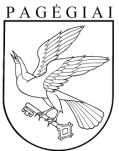 PAGĖGIŲ SAVIVALDYBĖS TARYBAsprendimasdėl PAGĖGIŲ SAVIVALDYBĖS TARYBOS 2019 M. LIEPOS 25 D. SPRENDIMO NR. T-131 „DĖL PAGĖGIŲ SAVIVALDYBĖS BENDRUOMENINIŲ ORGANIZACIJŲ TARYBOS SUDARYMO“ PRIPAŽINIMO NETEKUSIu GALIOS2020 m. spalio 26 d. Nr. T1-238Pagėgiai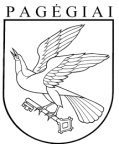 Pagėgių savivaldybės tarybasprendimasdėl pagėgių savivaldybės bendruomeninių organizacijų tarybos SUDARYMO2019 m. liepos 25 d. Nr. T- 131Pagėgiai